Le Conservatoire d’espaces naturels Rhône-Alpes recrute pour son antenne départementale basée à Charnoz sur Ain (01), une personne sous statut de service civique pour participer à l’activité du CEN :La missionSous l’autorité du responsable départemental, au sein d’une équipe de 15 personnes, et en lien direct avec les chargés de mission et de projets, la personne pourra participer :A la collecte d’informations pour la réalisation de diagnostics physico chimiques, naturaliste (inventaires et suivis d’espèces ou d’habitats essentiellement en zones humides et prairies sèches) ou d’inventaire de sites potentiels pour des mesures compensatoires.A l’intégration de ces informations collectées dans nos bases de données.A la participation à quelques animations sur les sites et à l’identification des sites pédagogiques équipés dans l’AinAux rencontres avec des partenaires locaux.A toutes réalisations d’actions en lien avec son projet professionnel et dans la mesure des opportunités pour la mise en œuvre de la programmation 2020 du CEN dans l’antenne 01.Le profil recherché Forte motivation pour les missions proposées.Intérêt pour la préservation de la biodiversité et la détermination de la faune et de la flore.Aptitude au travail en équipe.Goût pour le travail sur le terrain et capacité d’organisation.Dynamisme, réactivité.Envie de découvrir le fonctionnement d’un CEN.Permis B obligatoire.ConditionsEmbauche sous statut de service civique.Durée envisagée jusqu’à 6 mois de fin-février – mars à septembre 2020.Préférence pour temps de travail de 31,20 h (4 jours par semaine), à discuter.Poste basé à Charnoz sur Ain (01) mais pouvant nécessiter des déplacements sur l’ensemble du département.Véhicule de service possible pour déplacement professionnel.Indemnisations : Selon les règles fixées par l’Etat, remboursement des frais de déplacement, tickets restaurantEnvoyer CV et lettre de motivationA l’attention de Mr le responsable départemental et uniquement par courriel au secrétariat : antenne01@cen-rhonealpes.frCalendrier :Date limite de réception des candidatures : 10 février 2020 à 9hInformation des candidats retenus : mardi 11 févrierEntretien des candidats : vendredi 14 février Date d’arrivée souhaitée : semaine du 24 février 2020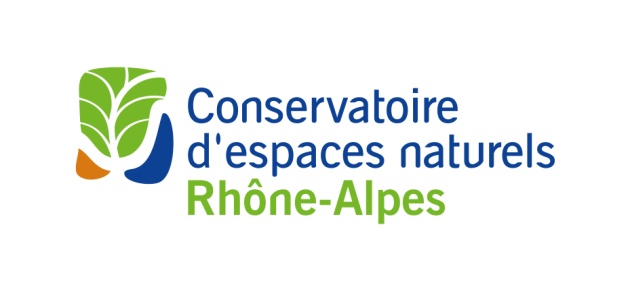 Recrutement :Ambassadeur d’espaces naturelsContrat service civique d’une durée de 7 moisFIN FEVRIER - MARS à SEPTEMBRE 2020